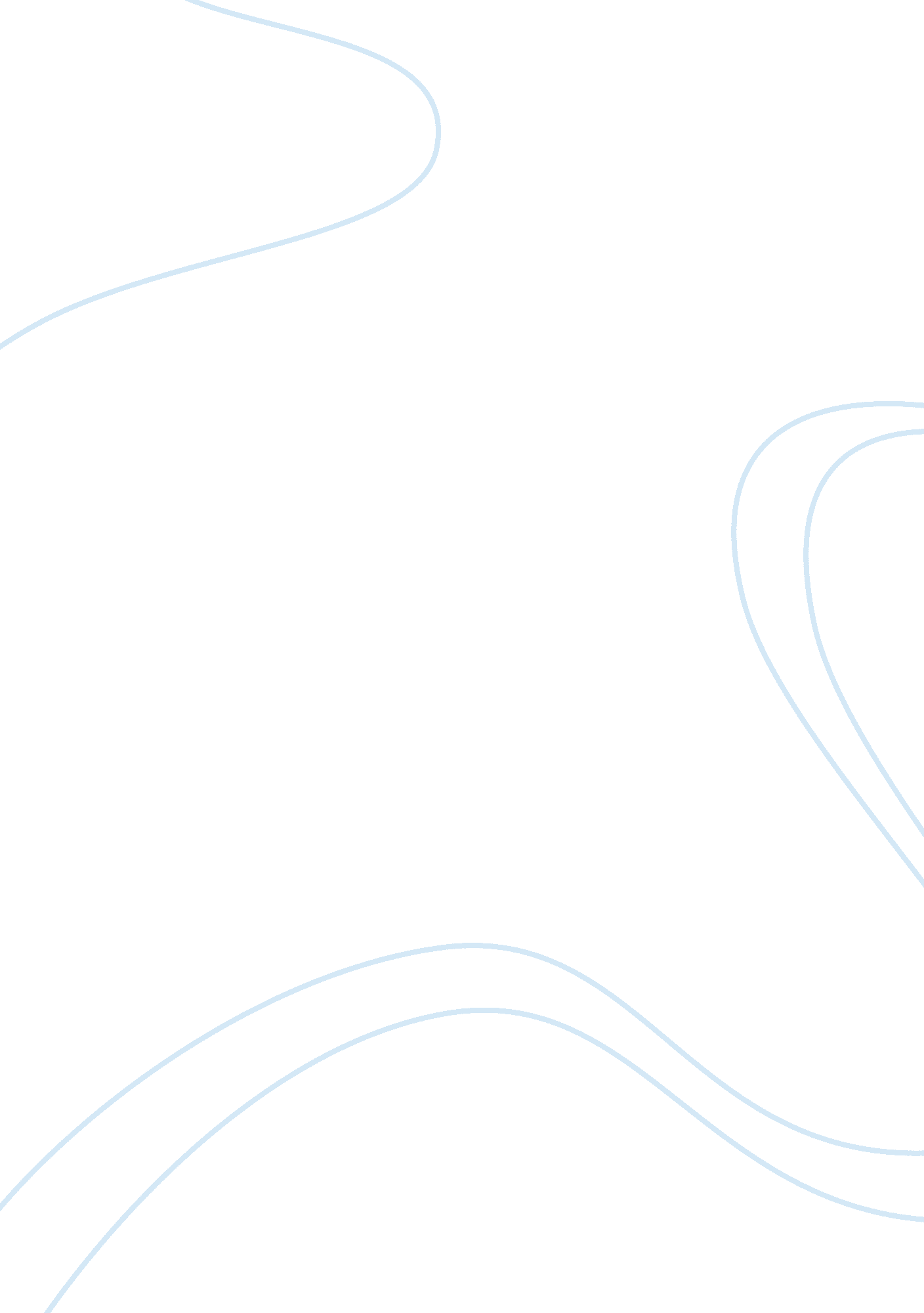 The five elements in the rhetorical situationSociology, Communication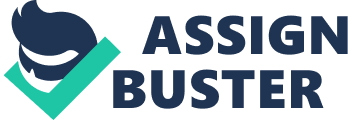 1. What are the five elements in the rhetorical situation? Use TRACE to help you remember. Text. Reader. Author. Constraints. Exigence. 2. How can a reader use the rhetorical situation to analyze an argument essay? How ca a viewer use the rhetorical situation to analyze an image? How can a writer use the rhetorical situation during the planning phase of writing a paper? They can analyze all objects above by using the TRACE analysis. 3. Why is the audience important in argument? What types of positions might an audience initially hold? The audience is important because without the audience you have no argument. You will not be able to prove your point with no audience. The audience may initially be a friendly audience, undecided audience, neutral audience, hostile audience, unfamiliar audience, or linked audience. 4. What is adiscourse community? To what discourse communities do you belong? How does a discourse community help establish common ground for its members? A discourse community is a group of people who share a set of discourses, understood as basic values and assumptions, and ways of communicating about thosegoals. I believethat we all, belong to several discourse communities it would just depend on the situation and what your beliefs are. It establishes common ground by having resources and peers interested in the same beliefs and ideas. 5. What is the universal audience? What are the special qualities of this audience? Why is it a useful idea? A universal audience is one with distinct individual differences but also important common qualities. This universal audience is educated, reasonable, normal, adult, and willing to listen. 